LINE DANCINGWOBBLE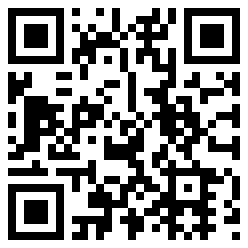 http://www.youtube.com/watch?v=oeS1usUnkxkCOTTON EYE JOE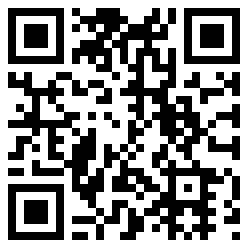 http://www.youtube.com/watch?v=AWDoxwDBdu8COWBOY BOOGIE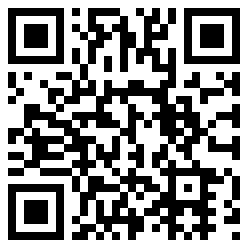 http://www.youtube.com/watch?v=tSpyN4MaeLUCUPID SHUFFLE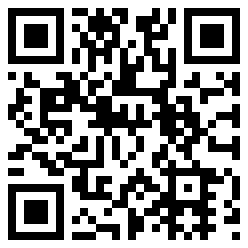 http://www.youtube.com/watch?v=iJH6Ce588Mc